Curcumin-based-fluorescent probes targeting ALDH1A3 as a promising tool for glioblastoma precision surgery and early diagnosisEdoardo L. M. Gelardia,1, Diego Caprioglioa,1, Giorgia Colomboa, Daniele Mazzolettia, Daiana Mattoteiaa, Stefano Salamonea, Davide M. Ferrarisa,h, Eleonora Aronicab,c, Giulia Natod,e, Annalisa Buffof,e, Menico Rizzia, Lorenzo Magrassig,h, Alberto Minassia,i* & Silvia Garavagliaa,*. a Department of Scienze del Farmaco, University of Piemonte Orientale, Via Bovio, 6, Novara, 28100, Italyb Department of (Neuro)Pathology, Amsterdam UMC, University of Amsterdam, The Netherlandsc Stichting Epilepsie Instellingen Nederland (SEIN), Heemstede, The Netherlandsd Department of Life Sciences and System Biology University of Turin, Via accademia Albertina 13,Turin, Italye Neuroscience Institute Cavalieri Ottolenghi (NICO), 10043 Orbassano, Torino, Italy.f Department of Neuroscience Rita Levi Montalcini, University of Turin, Via Cherasco 15, Torino, Italy. g Neurosurgery, Department of Clinical, Surgical, Diagnostic and Pediatric Science, University of Pavia, Foundation IRCCS Policlinico San Matteo, Pavia, 27100, Italy.h Istituto Di Genetica Molecolare IGM-CNR, via Abbiategrasso 207, 27100 Pavia, Italy.i PlantaChem srls, via Canobio 4/6, 28100 Novara, Italyh IXTAL srl, via Bovio 6, 28100, Novara, ItalyCorrespondence: silvia.garavaglia@uniupo.it; alberto.minassi@uniupo.it1 These authors contributed equally to the work   2 Co-last authors with Prof. Silvia Garavaglia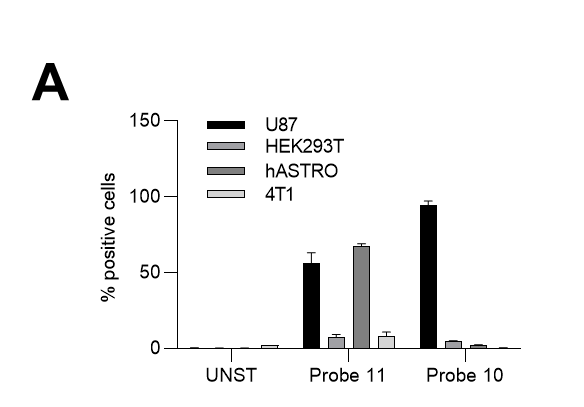 Figure Supplementary S1: Flow cytometry analysis of probe 10 and probe 11 on Human U87MG ALDH1A3+ glioblastoma cells, HEK293T ALDH1A2+ cell line, human foetal astrocytes (hASTRO) ALDH1A1+ cell line and 4T1 mammary carcinoma as triple negative ALDH1A subfamily.